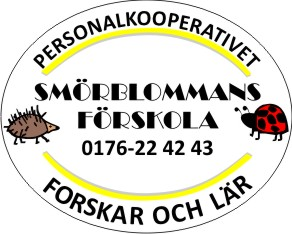                                    Barnets namn:………………………………………… Datum:…………………..Frågor för de inblandade barnen vid kränkning eller uteslutning:Berätta för mig vad som hände när du ville vara med och leka i…………………………………?………………………………………………………………………………………………………………
Vad ville du?………………………………………………………………………………………………………………
Hur tänkte du då?………………………………………………………………………………………………………………
Vad tror du att ……. …………………tyckte om det?………………………………………………………………………………………………………………Vad skull du kunna göra istället?………………………………………………………………………………………………………………
Hur gör du när du är riktigt arg?………………………………………………………………………………………………………………Hur visar du att du är ledsen?………………………………………………………………………………………………………………Berätta om en gång när du blev riktigt rädd?………………………………………………………………………………………………………………När är du riktigt glad?………………………………………………………………………………………………………………